Обучающиеся с ОВЗ приняли участие во всероссийских викторинах олимпиадах от Томского государственного педагогического университетаВо всероссийских олимпиадах среди обучающихся с ОВЗ показали следующие результаты:«Числа правят миром» Максимов Александр занял 1 место в возрастной группе 5-9 классы, руководитель – Жарая Тамара ЕгоровнаРозенталь Александр занял 1 место Маренкова Анна Ивановна, Симушкин Андрей занял 2 место в возрастной группе 1-4 классы, руководитель – Полячков Евгений Сергеевич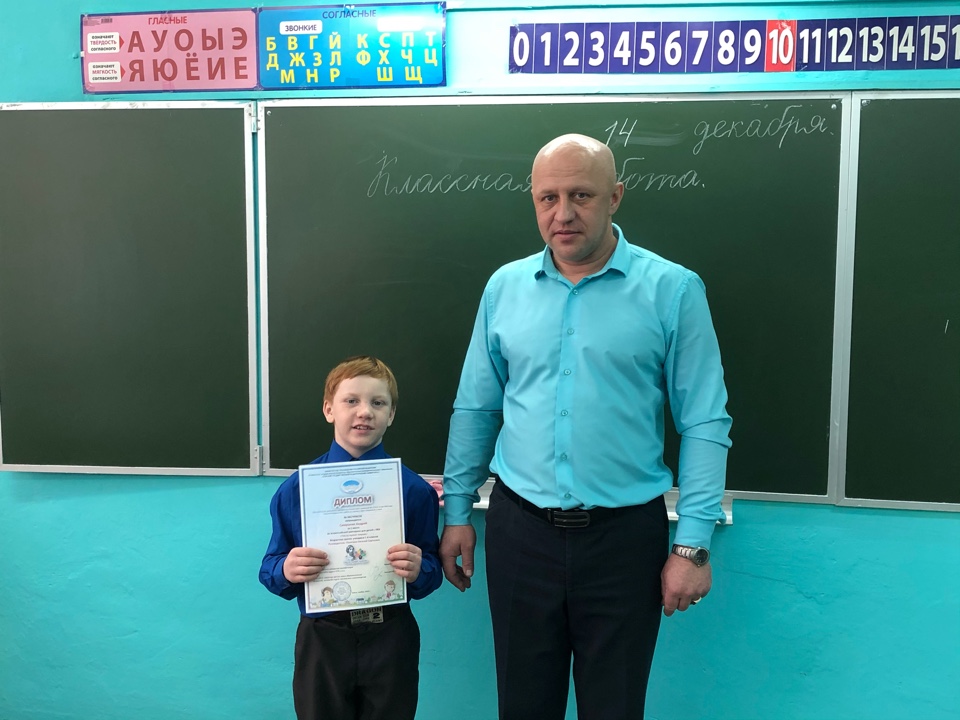 «Пожарным можешь ты не быть…» Песоцкая Алина заняла 2 место в возрастной группе 5-9 классы, руководитель – Жарая Тамара ЕгоровнаЖаркина Татьяна заняла 2 место в возрастной группе 5-9 классы, руководитель – Белозерцева Марина Леонидовна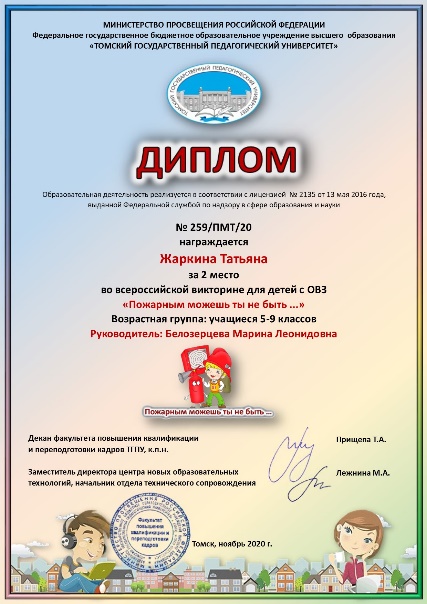 Дети, гаджеты и интернет Филиппов Данил занял 1 место в возрастной группе 5-9 классы, руководитель – Жарая Тамара ЕгоровнаСказка ложь да в ней намек Амельчаков Данил занял 2 место в возрастной группе 5-9 классы, руководитель – Жарая Тамара ЕгоровнаВсероссийская специальная предметная олимпиада для детей с ОВЗ по социально-бытовой ориентировке:Амельчакова Светлана, заняла 2 место, возрастная группа 8 класс, руководитель - Белозерцева Марина Леонидовна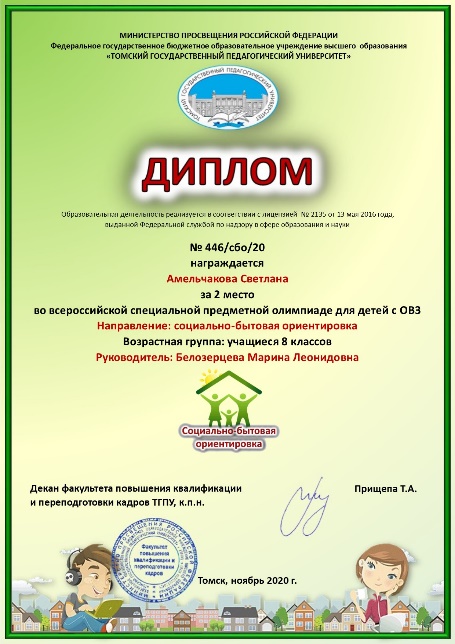 Максимов Саша – занял 1 место, возрастная группа 9 класс, руководитель – Семенова Татьяна Васильевна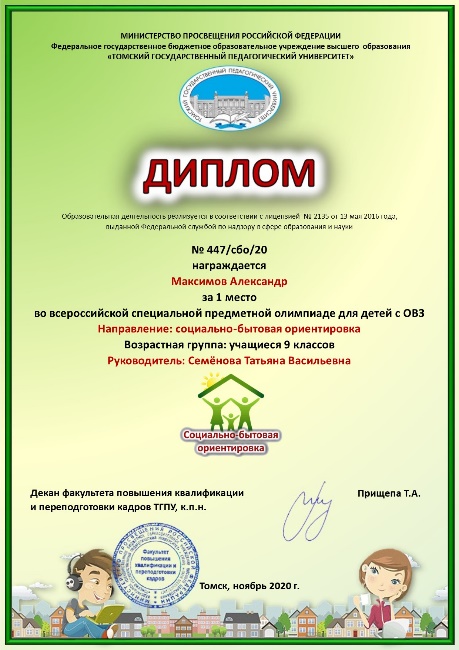 